Додаток 1 до рішення 9 сесії Менської міської ради 8 скликання від 31.08.2021 №485 “Про надання дозволів на розроблення проєктів землеустрою щодо відведення земельних ділянок по наданню у приватну власність для ведення особистого селянського господарства за межами с. Покровське”Карман Ю.В.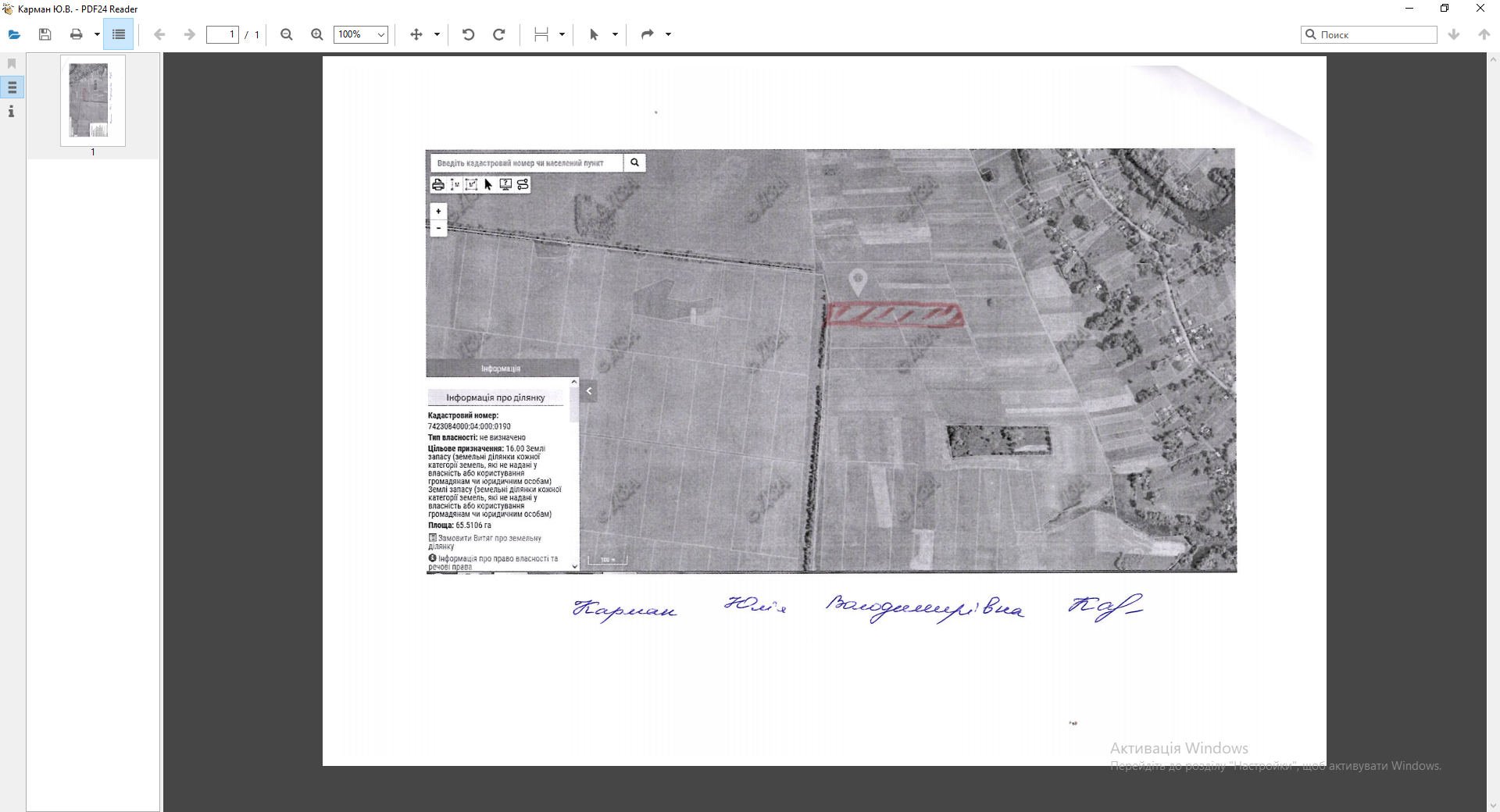 Додаток 2 до рішення 9 сесії Менської міської ради 8 скликання від 31.08.2021 №485 “Про надання дозволів на розроблення проєктів землеустрою щодо відведення земельних ділянок по наданню у приватну власність для ведення особистого селянського господарства за межами с. Покровське”Рябець Т.М.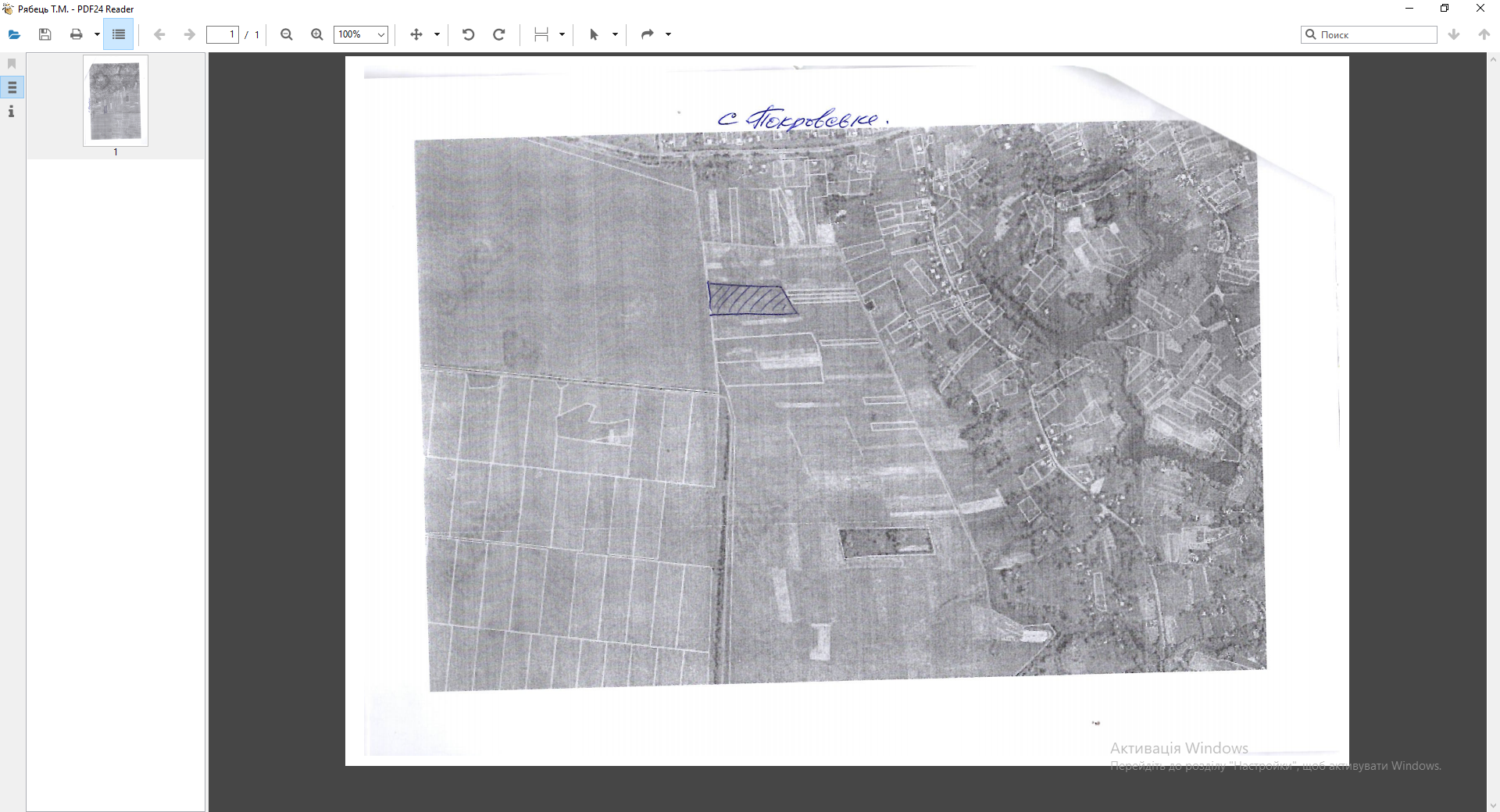 Додаток 3 до рішення 9 сесії Менської міської ради 8 скликання від 31.08.2021 №485 “Про надання дозволів на розроблення проєктів землеустрою щодо відведення земельних ділянок по наданню у приватну власність для ведення особистого селянського господарства за межами с. Покровське” Крачок Ю.А.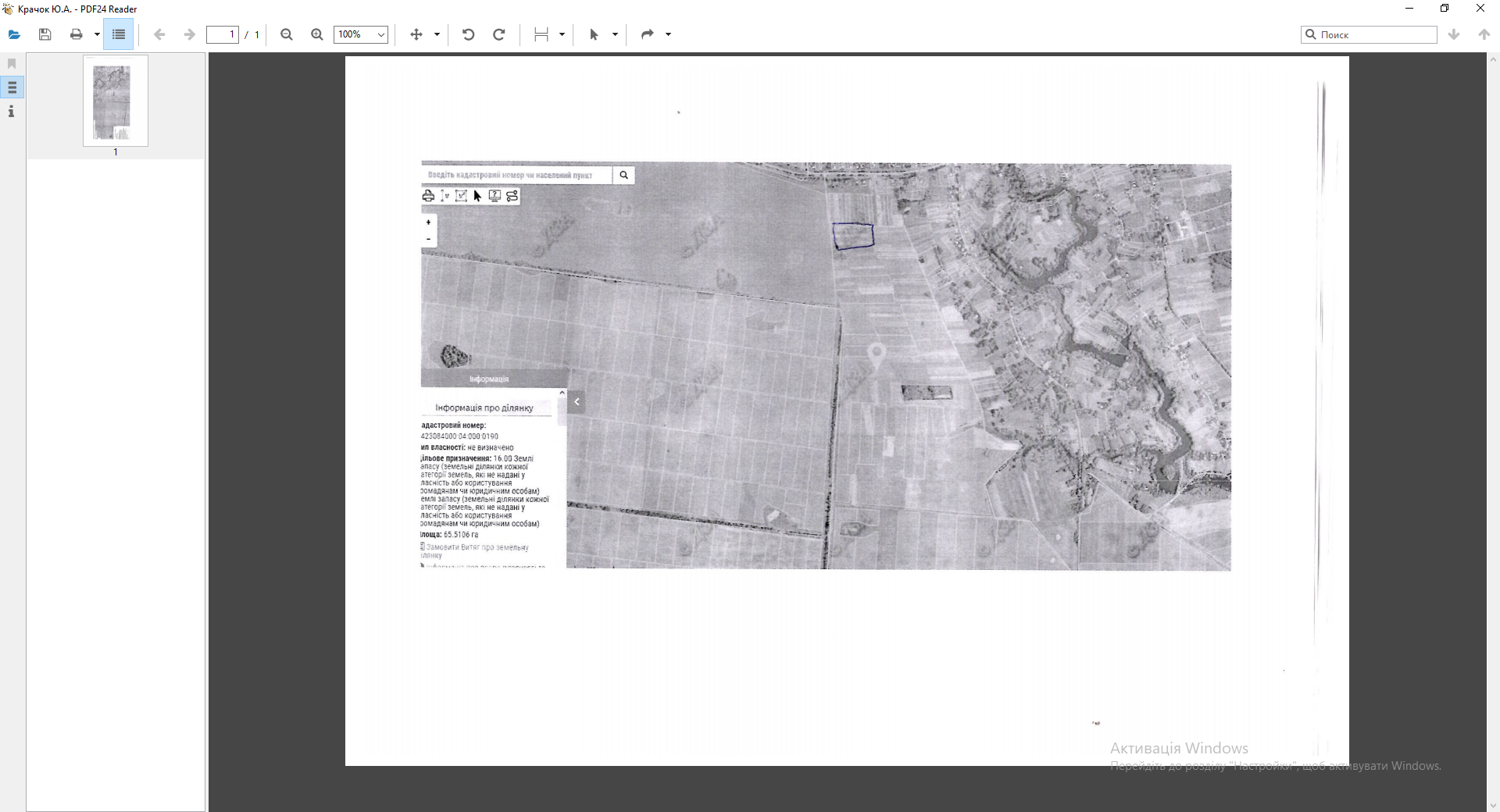 Додаток 4 до рішення 9 сесії Менської міської ради 8 скликання від 31.08.2021 №485 “Про надання дозволів на розроблення проєктів землеустрою щодо відведення земельних ділянок по наданню у приватну власність для ведення особистого селянського господарства за межами с. Покровське”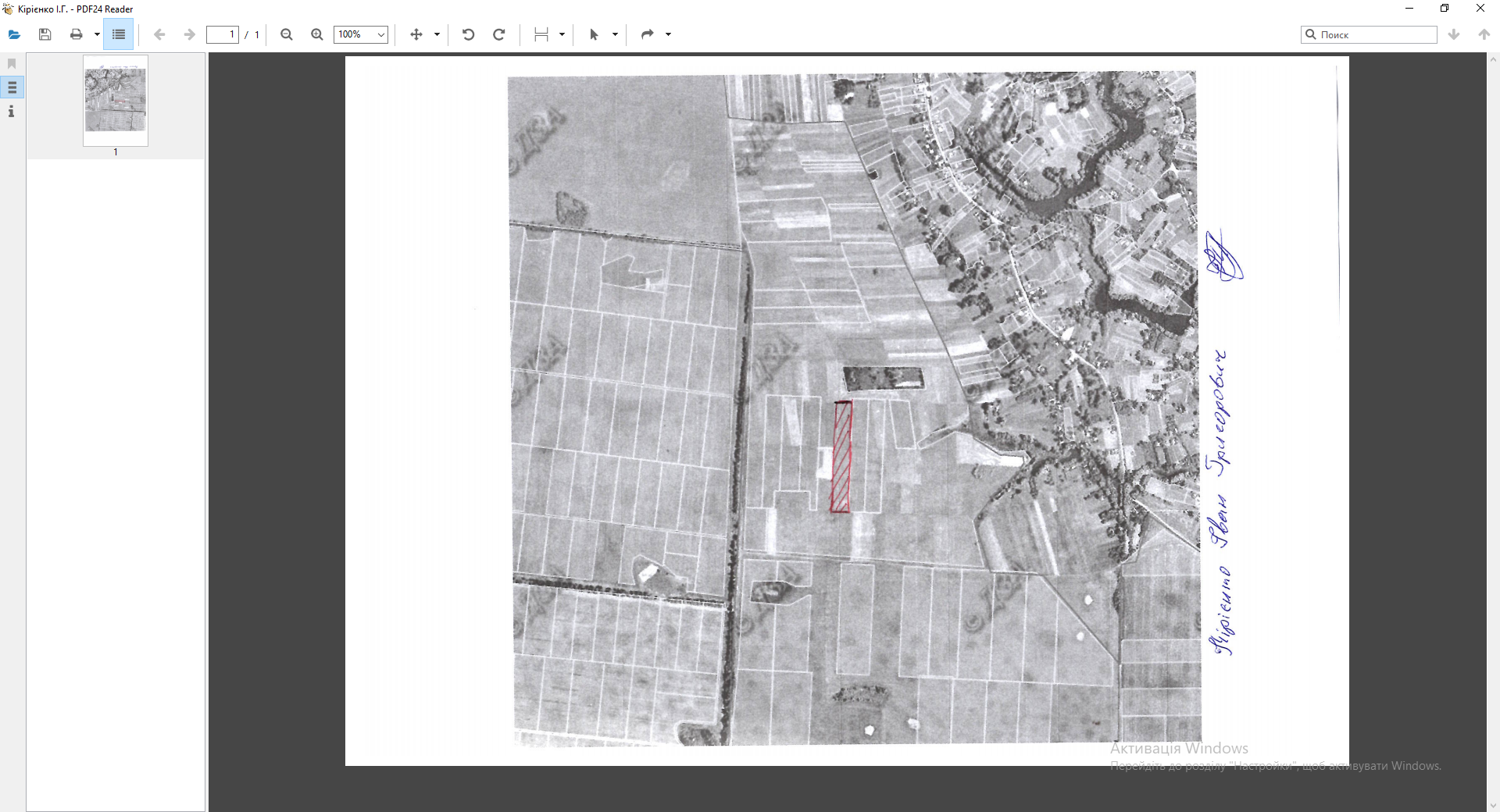 Кірієнко І.Г.Додаток 5 до рішення 9 сесії Менської міської ради 8 скликання від 31.08.2021 №485 “Про надання дозволів на розроблення проєктів землеустрою щодо відведення земельних ділянок по наданню у приватну власність для ведення особистого селянського господарства за межами с. Покровське”Данилко С.М.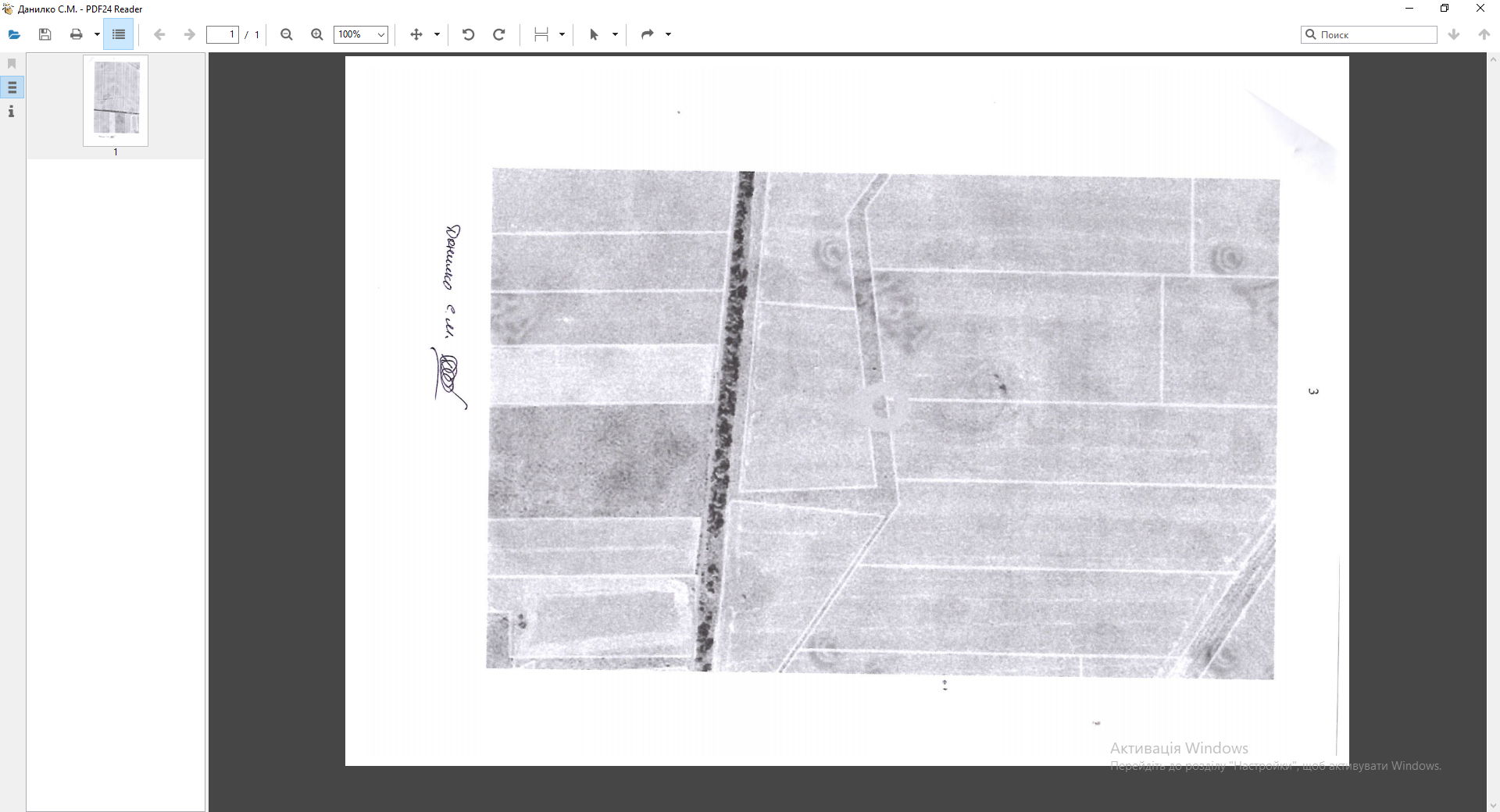 Додаток 6 до рішення 9 сесії Менської міської ради 8 скликання від 31.08.2021 №485 “Про надання дозволів на розроблення проєктів землеустрою щодо відведення земельних ділянок по наданню у приватну власність для ведення особистого селянського господарства за межами с. Покровське” Кнуренко П.П.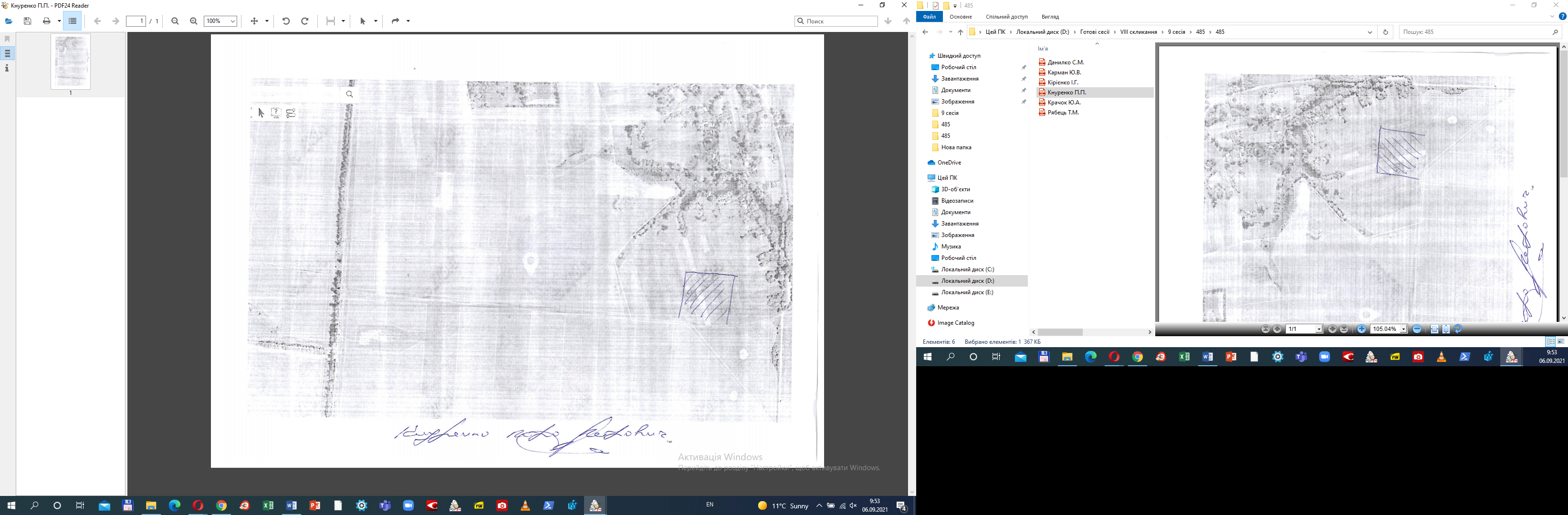 